Saint BarthelemySaint BarthelemySaint BarthelemySaint BarthelemyAugust 2026August 2026August 2026August 2026MondayTuesdayWednesdayThursdayFridaySaturdaySunday12345678910111213141516Assumption1718192021222324252627282930Saint Barth31NOTES: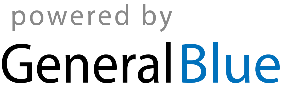 